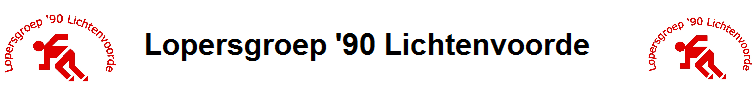 Zomeravondloop 2013                                                       Uitslag: 12 juli 2013PlaatsNaamGeschatte eindtijdGelopen eindtijdVerschil1Maureen Ruikes25.0024.54- 0.062Freddy Dekker18.0017.51- 0.093Erwin Hummelink25.0024.49- 0,114Tineke Giesen27.0027.20+ 0.205Jos Sasse18.0017.39- 0.216Ellen Dekker23.0022.36- 0.247Richard Klein Goldewijk19.0018.35- 0.258Laurens Meekes25.0024.28- 0.329Tanja Tankink31.0031.35+ 0.3510Marleen Boschker27.0026.18- 0.4211Walter te Brake23.0022.20- 0.4012Edwin Spieker22.0021.15- 0.4513Peter Ressing22.0021.13- 0.4714Henri Hummelink21.0020.11- 0.4915Manon Rutgers29.0028.07- 0.5316Nelleke van de Weerd29.0027.59- 1.0117Wendy Klein Goldewijk29.0027.58- 1.0218Annelies Horstink30.0031.04+ 1.0419Connie Baars29.0027.48- 1.1220Philip Huinink22.0020.47- 1.1321Marcel IJzereef29.0027.45- 1.1522Angelien Rietberg25.0023.44- 1.1623Joop te Molder25.0023.42- 1.1824Karel Wolters26.0024.42- 1.1825Gre Spieker24.0022.40- 1.2026Arnold Boschker24.0022.40- 1.2027Elske Luttinkholt24.0022.39- 1.2128Ad Wieggers23.0021.34- 1.2629Peter van Aken24.0022.33- 1.2730Leon Hulzink21.0019.23- 1.3731Annie Rouwhorst27.0025.18- 1.4232Tonnie Heutinck29.0026.54- 2.0633Thea Verhoeven35.0032.48- 2.1234Karin Huinink34.0031.42- 2.1835Joke Wieggers34.0031.42- 2.1836Saskia Ringalda35.0032.47- 2.1337Bennie Harbers34.0031.47- 2.1338Purdey Lansink34.0031.09- 2.5139Karel te Molder25.0029.33+ 4.33